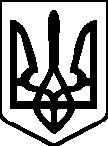 ЧЕРГОВІ МІСЦЕВІ ВИБОРИ25 жовтня 2020 рокуЦЕНТРАЛЬНО-МІСЬКА РАЙОННА У МІСТІ КРИВОМУ РОЗІТЕРИТОРІАЛЬНА ВИБОРЧА КОМІСІЯ   ДНІПРОПЕТРОВСЬКОЇ ОБЛАСТІвул. Свято-Миколаївська, . Кривий Ріг, Дніпропетровська область, 50000ПОСТАНОВА № 6«05»вересня  2020року                10 год.25 хв.                                м. Кривий РігПро  утворення виборчих округів з виборів депутатів  Центрально-Міської районної у місті Кривому Розі ради для підготовки та проведення місцевих виборів  25 жовтня 2020 рокуВідповідно до частини другої статті 206, частин третьої  та сьомої статті 201 Виборчого кодексу України, пункту 6 розділу ІІ "Прикінцеві та перехідні положення" Закону України "Про внесення змін до деяких законодавчих актів України щодо вдосконалення виборчого законодавства" та керуючись Постановою Центральної виборчої комісії «Про Роз’яснення щодо утворення виборчих округів для організації і проведення місцевих виборів» від 28 серпня 2020 року № 204, Центрально-Міська районна у місті Кривому Розі територіальна виборча комісія п о с т а н о в л я є:1.Утворити на території Центрально-Міського району міста Кривого Рогу чотири виборчі округи.2. Присвоїти  виборчим округам порядкові номери з 1 по 4.3. Встановити межі виборчих округів, вказати нумерацію виборчих дільниць, які входять до кожного виборчого округу, їх місцезнаходження та адреси.(додаток).        4. Цю постанову та перелік утворених багатомандатних виборчих округів розмістити на  веб-сайті виконкому Центрально-Міської районної у місті ради та надати до відділу ведення Державного реєстру виборців виконкому  районної у місті ради для передачі до Центральної виборчої комісії Голова Центрально-Міської районної 
у місті Кривому Розі територіальної                   виборчої комісії                                                                                             Н. Медведюк 
Секретар Центрально-Міської районної 
у місті Кривому Розі територіальноївиборчої комісії                                                                                             І. Гальченко